Look at the pictures and write.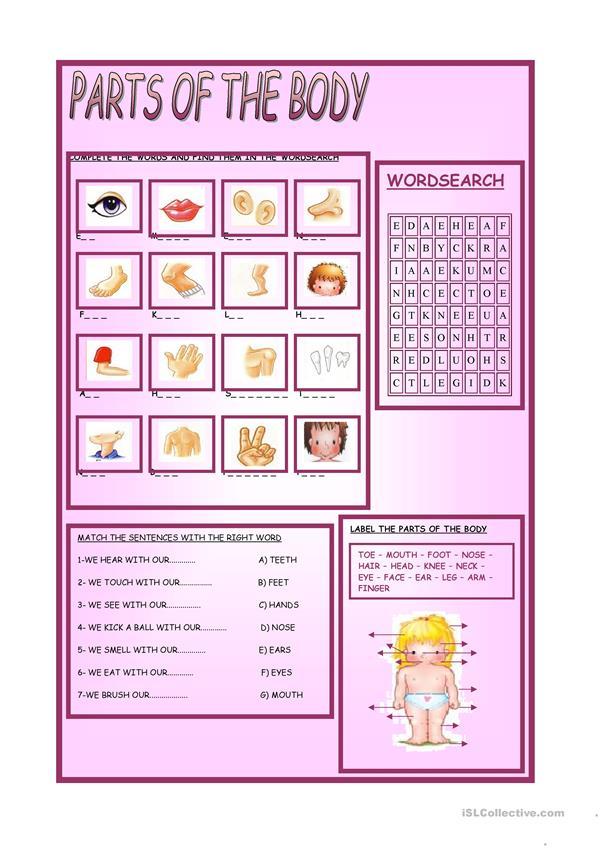 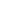 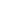 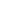 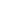 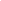 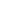 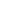 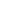 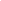 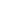 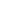 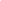 Answer key 1. eye2. mouth3. ears 4. nose5. foot6. knee7. leg8. head9. arm10. hand11. shoulder12. teethName: ____________________________    Surname: ____________________________    Nber: ____   Grade/Class: _____Name: ____________________________    Surname: ____________________________    Nber: ____   Grade/Class: _____Name: ____________________________    Surname: ____________________________    Nber: ____   Grade/Class: _____Assessment: _____________________________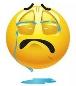 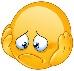 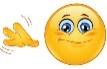 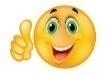 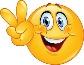 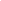 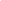 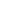 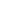 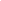 Date: ___________________________________________________    Date: ___________________________________________________    Assessment: _____________________________Teacher’s signature:___________________________Parent’s signature:___________________________